DEMANDE D'ADMISSION ENLICENCE 3CLASSE PREPARATOIREAU DCG (3eme année)ETAT CIVILNOM :	       Prénom :…………………… Né(e) le ………………………………..	à 	Dépt :	Nationalité 	Adresse :	..........................................................................Code Postal :	Ville :	….Tél. : Fixe : ……………………….……Portable : ………………………………..Adresse électronique : ………………………………………………………………..SITUATION FAMILIALE :Célibataire 	Marié(e) 	Autre Profession du conjoint 	Nombre d'enfants à charge :	Nom des parents : ……………………………………………………………………………………………………………… Adresse des parents : ………………………………………………………………………………………………………………………………………………………………………………………………………………………………………………..Téléphone des parents : ……………………………………Décision concernant l'admission :Admis           Non admis         Montbéliard, le Signature :ETUDES SECONDAIRES ET SUPERIEURESInscrire dans l'ordre chronologique les établissements scolaires et universitaires fréquentés.DIPLÔMES OBTENUS		PIECES A JOINDRE AU DOSSIERBulletins scolaires DCG1 (ou BTS-DUT) et DCG2 Notes déjà obtenues aux UE du DCG.DATE LIMITE SOUHAITEE POUR LE DEPOT DU DOSSIER :FIN AVRIL DE L’ANNEE EN COURSLes dossiers reçus après cette date feront l’objet d’une étude dans le cadre de la deuxième commission qui aura lieu à la fin du mois de juin de l’année en cours.AVIS MOTIVE DU CANDIATRédigez dans le cadre ci-dessous, une note précisant vos motivations pour la préparation du DCG.Ce dossier est à retourner par mail à l’adresse du professeur référent de la classe de DCG3 :Pascal.perrin@ac-besancon.fr 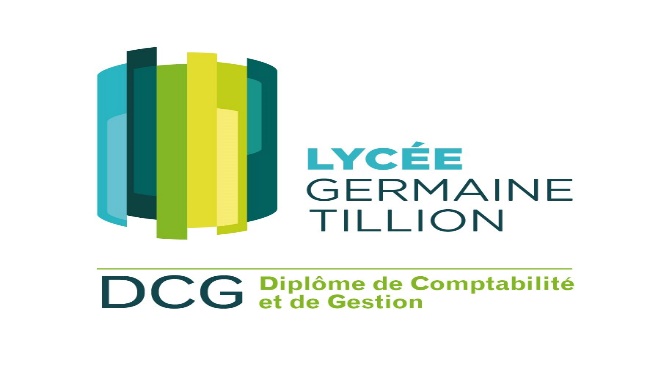 DATES (années)DATES (années)ETABLISSEMENTSCLASSE FREQUENTEEDATESERIE et MENTIONBACCALAUREAT :DATESPECIALITEAUTRES DIPLOMES :